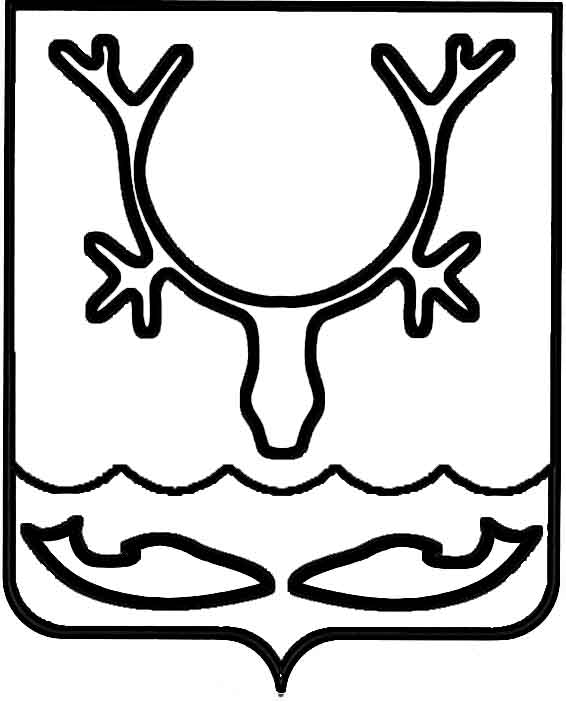 Администрация МО "Городской округ "Город Нарьян-Мар"ПОСТАНОВЛЕНИЕот “____” __________________ № ____________		г. Нарьян-МарО внесении изменения в порядок предоставления субсидий в виде                    грантов социально ориентированным некоммерческим организациям МО "Городской округ "Город Нарьян-Мар"Администрация МО "Городской округ "Город Нарьян-Мар" П О С Т А Н О В Л Я Е Т:Внести изменение в пункт 1.4. положения о предоставлении грантов социально ориентированным некоммерческим организациям в МО "Городской округ "Город Нарьян-Мар", утвержденного постановлением Администрация МО "Городской округ "Город Нарьян-Мар" от 19.07.2013 № 1418 "Об утверждении порядка предоставления субсидий в виде грантов социально ориентированным некоммерческим организациям МО "Городской округ "Город Нарьян-Мар", изложив его в новой редакции:"1.4. Размер средств, предоставляемых конкретной организации                                в соответствующем финансовом году, не может превышать 150 000 (Сто пятьдесят тысяч) рублей.".2.	Настоящее постановление вступает в силу с момента подписания.0311.20151261Глава МО "Городской округ "Город Нарьян-Мар" Т.В.Федорова